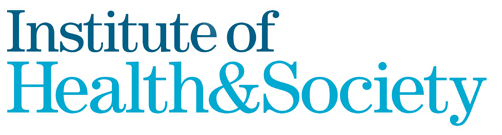 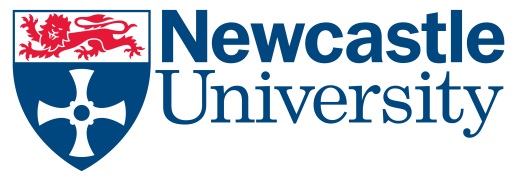 Parent/Carer Questionnaire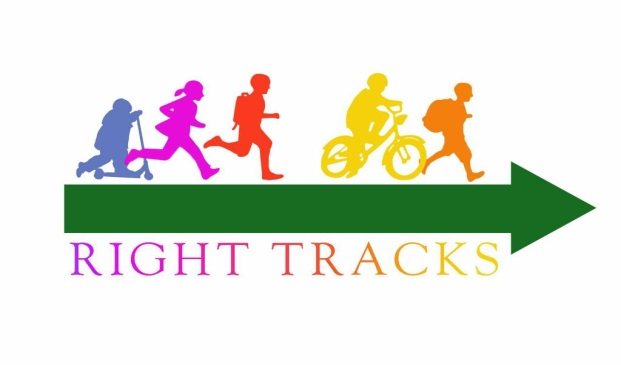 Section 1: Parental travel and physical activityPARENT/CARER’S ACTIVITIESThis questionnaire is being completed by: Please tick the box that applies.MotherFatherOther (e.g. grandparent, male carer, please describe): _______________________________________Are you currently employed? Please tick the box that applies.Yes – Go to question 3No – Go to question 4How do you normally travel to work? Please tick the option that applies, or options that apply if more than one, and write in the time spent (in minutes) for each travel mode used. 	Travel mode				Time spent on average (min)By car						_________						By public transport		_________On foot						_________By bicycle					_________Work from home		In a typical week during the past 4 weeks, how many hours did you spend on each of the following activities? Please tick an option for each item.0h		0-2h	  2-4h	   ˃4h 				Walking, including walking to work, shopping and leisure				Cycling, including cycling to work and during leisure time			Other physical exercise (such as keeping fit, aerobics, 					swimming, jogging).Do you live with a partner? Please tick the box that applies.Yes	- Go to question 6No	- Go to question 10OTHER PARENT/CARER’S ACTIVITIESWhat is your partner’s relationship to the Year 5 child? Please tick the box that applies.MotherFatherOther (e.g. male carer), please describe: _______________________________________Is your partner currently employed? Please tick the box that applies.Yes – Please go to question 8No – Please go to question 9How does your partner normally travel to work? Please tick the option that applies (or options that apply) and write in the time spent (in minutes) for each travel mode used.Travel mode					Time spent on average (min)By car						_________By public transport		_________On foot						_________By bicycle					_________Work from home		In a typical week during the past 4 weeks, how many hours did your partner spend on each of the following activities? Please tick an option for each item.0h		0-2h	  2-4h	   ˃4h 				Walking, including walking to work, shopping and leisure				Cycling, including cycling to work and during leisure time			Other physical exercise (such as keeping fit, aerobics, 					swimming, jogging).Section 2 – Your Year 5 child’s travel modesWhat is the gender of your Year 5 child? Please tick the box that applies.BoyGirlHow old is your Year 5 child? Please write number in the box. 			Years Does your child have a condition that affects his/her ability to be physically active? Please tick the box that applies.NoYes. Please describe: _____________________________________________Can your child ride a bike? Please tick the box that applies.YesNoDoes your child have regular access to a bike? Please tick the box that applies.YesNoHow far does your child need to travel to get to school? Please tick the box that applies.Less than 1 mile1-2 miles2-3 milesOver 3 milesHow does your child travel to school on a typical day? Please tick the option that applies, or options that apply, and write in the time spent (in minutes) for each travel mode used.	Travel mode										Time spent on average (min)By car									________By school bus						________By public transport					________By bicycle								________By walking							________Other: _________________		________Who does your Year 5 child go to school with on most days? Please tick all the options that applyMy child goes alone.With me or my partner.With an older sibling (brother or sister).With other children (e.g. friends, neighbours).With other adult(s) (e.g. carer, other parents). Other. Please describe: ____________________________________How does your child travel from school on a typical day? Please tick the option that applies, or options that apply, and write in the time spent (in minutes) for each travel mode used until arrival at home.Travel mode										Time spent on average (min)By car									________By school bus						________By public transport					________By bicycle								________By walking							________Other: _________________		________Who does your Year 5 child return from school with on most days? Please tick all the options that applyMy child returns from school alone.With me or my partner.With an older sibling (brother or sister).With other children (e.g. friends, neighbours).With other adult(s) (e.g. carer, other parents). Other. Please describe: ____________________________________Who decides whether your child walks (or cycles) to school or not? Please tick the box that appliesParent(s)/carer(s)ChildOther. Please describe: _______________________________How often does your Year 5 child walk to the following places? Please tick one box on each line					  None					 within							walking	  Less than	   1 to 3 times	  4 to 5 times 	  6 or moreNever	distance 	  once a week 	   per week 	  per week 	  times per weekFriend’s houseParks or playgroundsShopsSports venue How often does your Year 5 child ride a bike to the following places? Please tick one box on each line	  None					 within							walking	  Less than	   1 to 3 times	  4 to 5 times 	  6 or moreNever	distance 	  once a week 	   per week 	  per week 	  times per weekFriend’s houseParks or playgroundsShopsSports venue Section 3 – Your perceptions and attitudes towards active travelBelow are a number of statements that might be made about your child’s journey to school. Please circle the number that best indicates your agreement or disagreement with each statement.															1          		2		       3				4				5																			             Neither      Strongly      Disagree     disagree        Agree       Strongly      disagree                          nor agree	                    agree							The traffic makes it too dangerous for my child to walk to school. 					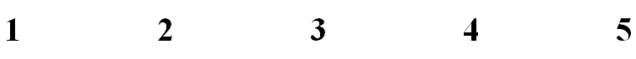 The traffic makes it too dangerous for my child to cycle to school. 1				2			  3				4				5   NeitherStrongly      Disagree     disagree        Agree       Strongly     disagree                          nor agree	                   agree	My child cannot walk to school as it’s too far away. My child cannot cycle to school as it’s too far away. It is more convenient to take my child to school by car. I am worried that something will happen to my child on the way to school. I’m usually around to take my child to school. I take my child to school on the way to somewhere (e.g. work). There are no safe cycle paths on the way to school. There are no safe pavements on the way to school. I like or would like my child to walk to school. I like or would like my child to cycle to school. If walking or cycling, my child may walk past convenience stores and buy unhealthy snacks or drinks.If walking or cycling, my child is more likely to engage in harmful or anti-social behaviours (e.g. smoking, vandalism or bullying others).If walking or cycling, my child is more likely to be bullied by others.Below are a number of statements that might be made about your local area. Where mentioned ‘within easy walking distance’ means within a 10-15 minute walk from your home. Please circle the number that best indicates your agreement or disagreement with each statement.How confident are you that your child can…Please circle the number that best indicates your agreement or disagreement with each statement.If your child is unable to ride a bike or does not have a bike, please skip to question 27.How confident are you that your child can…Please circle the number that best indicates your agreement or disagreement with each statement.Section 4: About your family and your householdThis section will allow us to describe the families in our study. Questions are about the parents or carers of your Year 5 son/daughter now. If applicable, please ask your partner to answer these questions where appropriate or discuss the answers with him or her.Question 27 can help us study important factors of the environment around your child’s home and route to school, such as busy roads, quality of pavement and air quality. We would appreciate if you could provide us with the full postcode of the address, and remind you that all data are confidential and will only be accessed by the research team. What is the postcode for the home address where your Year 5 child spends most time? How many people live in the household in total? Please write number in the box. How many young people in each of the age bands are there in the household (including young person taking part in the study)? Please write a number in each box.Is there a car available to drive your child to school? Please tick only one option.YesNoIs there a car available to drive your child from school? Please tick only one option.YesNoDo you have any of the following qualifications? Please tick all that apply.Degree or Higher DegreeA Levels, professional qualification or equivalentGCSE’s, CSE’s, O Levels or equivalentNone of the aboveWhat is the ethnic group of the parents/carers of your Year 5 son/daughter? Please write the appropriate letter in the boxes below.White													MixedA – British											D – White & Black CaribbeanB – Irish												E – White & Black AfricanC – Any other white background				F – White & Asian														G – Any other mixed background Asian								Black or Black British			Chinese or other ethnic groupH – Indian						M – Black Caribbean			P - ChineseJ – Pakistani						N – Black African				Q – Other ethnic groupK – Bangladeshi				O – Other BlackL – Any other Asian backgroundEthnic group of parent/carer 1:Ethnic group of parent/carer 2 (if applicable): 1Strongly disagree2Somewhatdisagree3Somewhatagree4Stronglyagreea. There are shops to visit within easy walking distance of my home. 1234b. There is a park or open space to visit within easy walking distance of my home. 1234c. There is a sports or leisure centre within easy walking distance of my home.1234d. It is pleasant to walk in my local area.1234e. There are pedestrian crossings to help walkers cross busy streets in my local area.1234f. I feel generally safe walking in my local area.1234g. The crime rate in my local area makes it unsafe to go on walks at night.1234h. It is easy to walk to a bus stop from my home.1234There are few cul-de-sacs (dead-end streets) in my local area.1234j. There are a lot of busy junctions in my local area.1234k. There are major barriers to walking in my local area that make it hard to get from place to place (for example, busy roads, railway lines, rivers, hills).1234l. There are many alternative routes for getting from place to place in my local area. (I don’t have to go the same way every time).12341Strongly disagree2Somewhat disagree3Somewhat agree4Strongly agreem. There are pavements on most of the streets in my local area.1234n. There are cycle paths in or near my local area that are easy to get to.1234o. There is a verge that separates the streets from the pavements in my local area.1234p. There are trees along the streets in my local area.1234q. There are diverse and interesting things to look at in my local area (e.g. buildings and views).1234r. There is so much traffic along nearby streets that it makes it difficult or unpleasant to walk in my local area.1234s. There is so much traffic along nearby streets that it makes it difficult or unpleasant to cycle in my local area.1234t. The speed of traffic on most nearby streets is usually slow (30 mph or less).1234u. Most drivers exceed the posted speed limits while driving in my local area.1234v. My local area streets are well lit at night.1234w. Walkers and cyclists on the streets in my local area can be easily seen by people in their homes.1234x. There is a high crime rate in my local area.12341Not at allConfident 2Not Particularly Confident 3Somewhat Confident4Quite Confident5Very Confidenta. Walk to school12345b. Ask a parent or other adult to walk to school with them 12345c. Ask a friend to walk to school with them12345d. Walk to school even if their friends don’t walk12345e. Walk to school in bad weather12345f. Cross difficult roads when walking to school 12345g. Cope with busy traffic when walking to school 12345h. Walk to school even if there are many cars near the school entrance 12345i. Walk to school even if there are not enough lollipop people1Not at allConfident12Not Particularly Confident 23Somewhat Confident34Quite Confident 45Very Confident 5j. Walk to school even if they are frightened of meeting strangers 12345k. Walk to school even if they are frightened of being bullied12345l. Walk to school even if there is poor lighting12345m. Walk to school even if it takes a long time12345n. Find a route to walk to school123451Not at allConfident 2Not Particularly Confident 3Somewhat Confident4Quite Confident5Very Confidenta. Cycle to school12345b. Ask a parent or other adult to cycle to school with them 12345c. Ask a friend to cycle to school with them12345d. Cycle to school even if their friends don’t cycle12345e. Cycle to school in bad weather12345f. Cross difficult roads when cycling to school 12345g. Cope with busy traffic when cycling to school 12345h. Cycle to school even if there are many cars near the school entrance 12345i. Cycle to school even if there are not enough lollipop people1Not at allConfident12Not Particularly Confident 23Somewhat Confident34Quite Confident 45Very Confident 5j. Cycle to school even if they are frightened of meeting strangers 12345k. Cycle to school even if they are frightened of being bullied12345l. Cycle to school even if there is poor lighting12345m. Cycle to school even if it takes a long time12345n. Find a route to cycle to school123450-3 years4-6 years7-11 years years